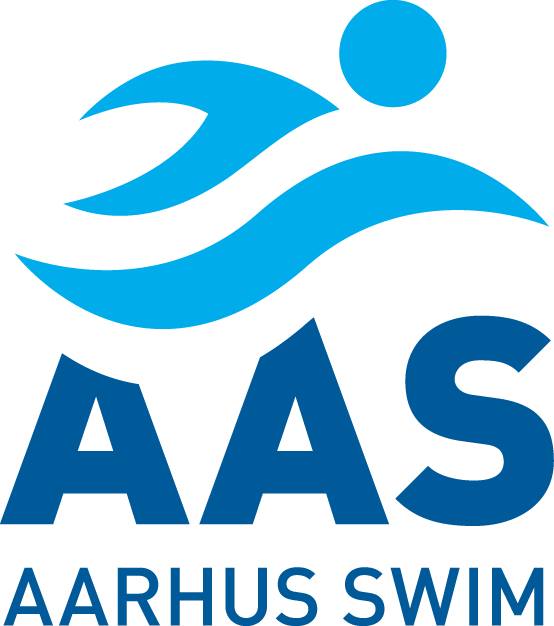 Deltagere: Træner: Bjarne KraghEgå den 27. januar 2019Simon DegnLaura FoghVictoria JespersenMartha BjergAlexander ElkjærAnthon Borg HjortAgnes BojsenSarah KildahlOskar LindholmValdemar SejrWilliam SlothSarah CarugatiLaura Marie DigeDaniel GallacherEva HjortMille KjærWilfred LastheinMagnus MikkelsenAksel SkrydstrupEmilie Wolf SørensenNikoline ØsterbergAmalieMieLaura COpvarmningHoldledermødeOfficialmødeStævnestartOpvarmningHoldledermødeOfficialmødeStævnestartForventet sluttidFredag15.00????16.3015.00Lørdag7.30????9.0015.00????16.3019.45Lørdag7.30????9.0015.00????16.3019.45Lørdag7.30????9.0015.00????16.3019.45Søndag7.30????9.0015.00????16.3020.00Søndag7.30????9.0015.00????16.3020.00STEDDGI huset Vejle – Willy Sørensens plads 5, 7100 Vejle DGI huset Vejle – Willy Sørensens plads 5, 7100 Vejle DGI huset Vejle – Willy Sørensens plads 5, 7100 Vejle DGI huset Vejle – Willy Sørensens plads 5, 7100 Vejle DGI huset Vejle – Willy Sørensens plads 5, 7100 Vejle DGI huset Vejle – Willy Sørensens plads 5, 7100 Vejle FORPLEJNINGVi regner med forplejning og logi, men der er endnu ikke meldt noget ud herom, så nærmere info. følger.Vi regner med forplejning og logi, men der er endnu ikke meldt noget ud herom, så nærmere info. følger.Vi regner med forplejning og logi, men der er endnu ikke meldt noget ud herom, så nærmere info. følger.Vi regner med forplejning og logi, men der er endnu ikke meldt noget ud herom, så nærmere info. følger.Vi regner med forplejning og logi, men der er endnu ikke meldt noget ud herom, så nærmere info. følger.Vi regner med forplejning og logi, men der er endnu ikke meldt noget ud herom, så nærmere info. følger.MØDESTED OG TIDSPUNKTFredag kl. 13.30Fredag kl. 13.30Fredag kl. 13.30Fredag kl. 13.30Fredag kl. 13.30Fredag kl. 13.30 OFFICIALSFredagFredagLørdagLørdagLørdagSøndagTRANSPORT svømmernavneFredagAfgang fra Århus kl. 13.30FredagAfgang fra Århus kl. 13.30FredagAfgang fra Århus kl. 13.30SøndagForventet sluttid er kl. 20.00SøndagForventet sluttid er kl. 20.00SøndagForventet sluttid er kl. 20.00ANDEN HJÆLPHoldlederkasse: Sørge for opfyldning af holdlederkasseFredag:Lørdag:Søndag:Holdlederkasse: Sørge for opfyldning af holdlederkasseFredag:Lørdag:Søndag:Holdlederkasse: Sørge for opfyldning af holdlederkasseFredag:Lørdag:Søndag:Holdlederkasse: Sørge for opfyldning af holdlederkasseFredag:Lørdag:Søndag:Holdlederkasse: Sørge for opfyldning af holdlederkasseFredag:Lørdag:Søndag:Holdlederkasse: Sørge for opfyldning af holdlederkasseFredag:Lørdag:Søndag:ØVRIGTDer er 850 m fra skolen til hallen. Fredag kan bagage afleveres på skolen fra kl. 15.00. Søndag skal skolen forlades kl. 15.00 Det vil sige at svømmerne skal have deres bagage med i hallen og man skal selv kunne bære den derover!!!Der er 850 m fra skolen til hallen. Fredag kan bagage afleveres på skolen fra kl. 15.00. Søndag skal skolen forlades kl. 15.00 Det vil sige at svømmerne skal have deres bagage med i hallen og man skal selv kunne bære den derover!!!Der er 850 m fra skolen til hallen. Fredag kan bagage afleveres på skolen fra kl. 15.00. Søndag skal skolen forlades kl. 15.00 Det vil sige at svømmerne skal have deres bagage med i hallen og man skal selv kunne bære den derover!!!Der er 850 m fra skolen til hallen. Fredag kan bagage afleveres på skolen fra kl. 15.00. Søndag skal skolen forlades kl. 15.00 Det vil sige at svømmerne skal have deres bagage med i hallen og man skal selv kunne bære den derover!!!Der er 850 m fra skolen til hallen. Fredag kan bagage afleveres på skolen fra kl. 15.00. Søndag skal skolen forlades kl. 15.00 Det vil sige at svømmerne skal have deres bagage med i hallen og man skal selv kunne bære den derover!!!Der er 850 m fra skolen til hallen. Fredag kan bagage afleveres på skolen fra kl. 15.00. Søndag skal skolen forlades kl. 15.00 Det vil sige at svømmerne skal have deres bagage med i hallen og man skal selv kunne bære den derover!!!